Sheridan WYO Rodeo Royalty Application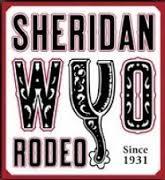 Entry Fee: Queen-$100; Sr. Princess-$75; Princess-$50; Jr. Princess-$25Due by:  June 21, 2019  Late Entry Fee: $25Name_________________________________________________________________________________Parents’ Names_________________________________________________________________________Address________________________________________________ Phone#_________________________Email Address__________________________________________________________________________Date of Birth ______________________________ Age________________ Year in school_____________Schools Attended________________________________________________________________________         (Grade School)                    (City)                  (State)                   (Grad)       _________________________________________________________________________         (High School)           	      (City)                  (State)                   (Grad)      _________________________________________________________________________        (College)                   	      (City)                  (State)                   (Grad)Hobbies, school activities, 4-H activities, special talents, school and club officesheld, special interests, goals, aims for career or work (any other items that can be usedfor publicity)____________________________________________________________________________________________________________________________________________________________________________________________________________________________________________________________________________________________________________________________________________________________________________________________________________________________________________________________________________________________________________________________________________________________(Use reverse side if necessary)I do declare that I have filled out the top of the application honestly. I declare that I have read therules and regulations and will abide by them. If I should be chosen Queen, Sr. Princess, Princess, orJr. Princess I will abide by the rules of the Sheridan–WYO-Rodeo Queen Board and if I should be un-able to fulfill my duties I will return all prizes to the Board.Signature of Applicant _________________________________________________________Signature of Parent (if under 19)_________________________________________________I, ______________________________, hereby release the Sheridan-WYO-Rodeo Queen Board and/or its agents and members, the Sheridan-WYO-Rodeo Board and/or its agents and members, the Sheridan College Arena and its agents, the Carriage House Theatre and its agents, from responsibility of injury or loss to person or property, involving me or persons related to my participation in the “Sheridan-WYO-Rodeo Queen, Sr. Princess, Princess, or Jr. Princess Contests” to be held on __________________, 20____, in Sheridan, Wyoming, and sponsored by the afore mentioned associations and its members.I also, understand the above release applies to the heirs, assigns, executors, or administrators for me or persons relative to my contest participation: and, that such release shall include all accredited sponsors, commercial and private, of the contest and all officers, directors, and member individuals of the afore mentioned groups and county.I am aware of the horsemanship section of the contest and acknowledge the inherent dangers of horseback riding and am aware of the basic safety rules for horseback riding.I agree that if chosen as Royalty upon completion of my reign that I will return all items in good condition that are on loan to me (ex: serapes, saddle blankets, chaps, etc.) to be passed on to future title holders or pay the equivalent amount to the Sheridan-WYO-Rodeo Queen Board.I further state that I have carefully read and understand this contract—release, that the terms herein are contractual and not a mere recital, that I have signed this document voluntarily as my own free act, and that my participation in said “contest” is as an independent contractor and not as a servant or employee under the applicable Wyoming laws. I am physically fit and I assume my own responsibility of physical fitness and capability to participate in contest activities.Signed this ________ day of ___________________________, 20______._________________________________                          ___________________________________________Witness 						        ParticipantImportant Note: RELEASE MUST BE NOTARIZEDIF PARTICIPANT IS UNDER 18 YEARS OF AGE PARENT MUST SIGN____________________________			      _____________________________________Date 							      Parent/Guardian___________________________________________Notary PublicMy Commission Expires:________________________________